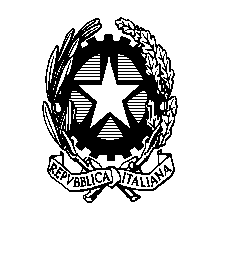 Ministero dell’Istruzione e del MeritoIstituto Comprensivo di Villa CorteseVia Olcella, 24 – 20020 Villa Cortese (MI)Tel. 0331 431069 / 0331433690C.M. MIIC8DK00T – C.F. 92034300159email: miic8dk00t@istruzione.itPEC istituto miic8dk00t@pec.istruzione.itPIANO DIDATTICO PERSONALIZZATOALUNNI/E STRANIERI/Edell’alunno/a _______________________________ANNO SCOLASTICO ____________/____________Classe: ______ Sezione: _____Coordinatore di classe: __________________________N.B. I DATI CONTENUTI NEL PRESENTE DOCUMENTO SONO RISERVATI E TUTELATI SECONDO IL REGOLAMENTO EUROPEO 679/2016. IL PRESENTE DOCUMENTO VINCOLA AL SEGRETO PROFESSIONALE CHIUNQUE NE VENGA A CONOSCENZA (C.P. art. 622) 1. DATI GENERALI DELL’ALUNNO/A2. TIPOLOGIA DEL BISOGNO EDUCATIVO SPECIALE:- Alunno/a NAI ((si intendono gli alunni stranieri inseriti per la prima volta nel nostro sistema scolastico nell'anno scolastico in corso e/o in quello precedente)- Alunno/a straniero/a giunto/a in Italia nell'ultimo triennio (si intendono gli alunni che hanno già superato la prima alfabetizzazione nelle scuole italiane, ma ancora non hanno raggiunto quelle competenze nella lingua italiana tali da poter affrontare le materie di studio)- Alunno/a straniero/a che pur essendo in Italia da più anni trova ancora difficoltà nella lingua italiana e in particolare in quella per lo studio- Alunno/a straniero/a con età anagrafica non corrispondente alla classe di inserimento a causa di: ritardo scolastico rispetto alla normativa italiana/ripetenza/inserimento in una classe “inferiore” (in accordo con la famiglia)- Alunno/a con cittadinanza non italiana: alunno/a nato/a in Italia con entrambi i genitori di nazionalità non italiana- Alunno/a con ambiente famigliare non italofono: alunno/a che vive in un ambiente famigliare nel quale i genitori generalmente possiedono competenze limitate nella lingua italiana- Alunno/a con uno dei genitori di origine straniera/non italofonoEventuali altre informazioni che gli insegnanti ritengono utili ________________3. FASE OSSERVATIVAAMBITO COMPORTAMENTALE-RELAZIONALEPROCESSO DI APPRENDIMENTO	COMPETENZE LINGUISTICHE IN INGRESSOPUNTI DI FORZASITUAZIONE DI PARTENZAFacendo riferimento a test di ingresso/incontro con mediatore culturale/osservazioni sistematiche/prime verifiche/colloquio con la famiglia, risulta la seguente situazione di partenza:4. DIDATTICA PERSONALIZZATA5. CRITERI E MODALITA' DI VERIFICA E VALUTAZIONE La valutazione per ogni singola disciplina e quella finale di ammissione alla classe successiva sarà coerente con quanto delineato nel PDP e terrà conto della storia scolastica precedente, dei livelli di padronanza della lingua italiana, degli esiti raggiunti, delle abilità e competenze essenziali acquisite: delle attività integrative seguite dall'alunno/a/della motivazione/dell'impegno/dei progressi in italiano L2/dei progressi nelle discipline/delle potenzialità dell'alunno/a/della previsione di sviluppo linguistico.verifiche e interrogazioni programmateprove in forma quantitativamente e qualitativamente adattata alla competenza linguisticatempi più lunghi per l'esecuzione delle verifiche scritte/quantità minore di esercizinelle verifiche scritte utilizzo di domande a risposta multipla con la possibilità di completamento ed arricchimento in fase di esposizione oraleintegrazione della prova scritta con una prova orale attinente ai medesimi contenuti nell’esposizione orale, valorizzare il contenuto, tenendo conto delle capacità lessicali ed espressive proprie dell'alunno/afacilitare la decodifica della consegna e del testoprove scritte suddivise in più parti possibilità di utilizzare il pc, se l’alunno/a lo chiede, facendogli/le scrivere direttamente i testi evitando la brutta copiapossibilità di avvalersi, nel corso delle verifiche scritte, del carattere di scrittura che faciliti una produzione scritta più rapida ed intellegibilevalorizzare il processo di apprendimento dell’alunno/a e non valutare solo il prodotto/risultatofornire testi per i compiti in classe in fotocopia PATTO EDUCATIVO Con la famiglia e lo studente si concordano:- organizzazione di un piano di studio settimanale con distribuzione giornaliera del carico di lavoro- modalità di aiuto: ricorre all’aiuto di compagni                     altro  ………………………………………..Strumenti da utilizzare nel lavoro a casa strumenti informatici (libro digitale…)tecnologia di sintesi vocaleutilizzo del pc per scrivere (videoscrittura con correttore ortografico)registrazioni digitalimateriali multimediali (video, simulazioni…)testi con immaginifotocopieschemi e mappealtro  Gli insegnanti guideranno e sosterranno l'alunno/a affinché impari:- ad avere consapevolezza delle proprie modalità di apprendimento, dei processi e delle strategie più adeguati e funzionali per lo svolgimento dei compiti richiesti;- ad applicare consapevolmente comportamenti e strategie operative adeguate al proprio stile cognitivo;- a ricercare in modo sempre più autonomo strategie personali per compensare le specifiche difficoltà;- ad accettare in modo sereno e consapevole le proprie specificità e a far emergere soprattutto gli aspetti positivi delle proprie potenzialità e delle capacità di raggiungere gli obiettivi.La famiglia si impegna, per la parte di sua competenza, a verificare regolarmente lo svolgimento dei compiti assegnati, a sostenere la motivazione e l’impegno dell’alunno/a nel lavoro scolastico e domestico, a verificare che vengano portati a scuola i materiali richiestiL’alunno/a dovrà porre adeguato impegno nel lavoro scolastico.DICHIARAZIONE PER LA FAMIGLIA Io/Noi sottoscritti/a/o genitore/i, firmando il presente Piano Didattico Personalizzato dichiaro/iamo:di essere a conoscenza dell’informativa sul trattamento dei dati personali dell’alunno effettuati in questa scuola e reperibile, ai sensi del GDPR 679/2016, sul sito dell’istituto di condividere le linee elaborate nel presente documento e di essere favorevoli ad applicare ogni strumento compensativo e le misure dispensative ritenute idonee, previste dalla normativa vigente.	               	DOCENTI CHE COMPONGONO IL CONSIGLIO DI CLASSE Io sottoscritto/a dichiaro di essere consapevole di esprimere anche la volontà dell’altro genitore che esercita la responsabilità genitoriale, consapevole delle conseguenze amministrative e penali per chi rilasci dichiarazioni non corrispondenti a verità ai sensi del DPR 445/2000. Dichiaro di aver effettuato la scelta in osservanza delle disposizioni sulla responsabilità genitoriale di cui gli articoli 316, 337 ter e 337 quater del codice civile, che richiedono il consenso di entrambi i genitori.FIRMA DI CHI DETIENE 					IL DIRIGENTE SCOLASTICOLA RESPONSABILITÀ GENITORIALE	 ________________________________	   ________________________________		 ________________________________ Luogo e data  __________________________                    Scuola secondaria	Villa Cortese – “Giovanni XXIII”Dairago – “Anna Frank”Nome e cognomeLuogo e data di nascitaClasseNazionalità  Arrivo in ItaliaMadre lingua o altre lingue parlate nel nucleo familiareData di iscrizione al nostro istitutoPercorso scolastico pregresso:In Italia  Scuola dell'infanzia: _________ Scuola primaria: __________ Scuola secondaria: _________ Corsi di Alfabetizzazione: ____________Nel Paese di origine _____________ (indicare gli anni frequentati)Note o suggerimenti da parte della famiglia/tutorePersone di riferimento sul territorio (facilitatori / mediatori culturali ....)SINOIN PARTEOSSERVAZIONICollaborazione con i pariCollaborazione con gli adultiMotivazione all'apprendimentoDisponibilità alle attività Rispetto delle regoleAutonomia personaleOrganizzazione nel lavoro scolasticoFrequenza regolareCura del materialeEsecuzione del lavoro assegnato a casaAltro SINOIN PARTEOSSERVAZIONIHa difficoltà nella memorizzazioneHa difficoltà nella rielaborazioneHa difficoltà nella concentrazioneHa difficoltà nella attenzioneHa difficoltà nella logicaHa difficoltà nella acquisizione di automatismiComprensione oraleComprensione di espressioni e termini familiari e frasi molto semplici- Adeguata - Parzialmente adeguata- Non adeguataComprensione di semplici conversazioni quotidiane relative alle attività scolastiche - Adeguata - Parzialmente adeguata- Non adeguataComprensione del lessico specifico- Adeguata - Parzialmente adeguata- Non adeguataComprensione scrittaRiesce a capire parole e frasi semplici- Adeguata - Parzialmente adeguata- Non adeguataRiesce a capire testi scritti di uso corrente- Adeguata - Parzialmente adeguata- Non adeguataInterazione oraleRiesce ad interagire in modo semplice con gli insegnanti e i compagni- Adeguata - Parzialmente adeguata- Non adeguataRiesce a partecipare a conversazioni su argomenti conosciuti- Adeguata - Parzialmente adeguata- Non adeguataRiesce a partecipare attivamente ad una discussione su argomenti studiati - Adeguata - Parzialmente adeguata- Non adeguataProduzione oraleCapacità di comunicazione con un linguaggio quotidiano- Adeguata - Parzialmente adeguata- Non adeguataRiferire su temi studiati utilizzando un linguaggio sufficientemente comprensibile- Adeguata - Parzialmente adeguata- Non adeguataProduzione scrittaScrivere testi semplici e coerenti su argomenti noti- Adeguata - Parzialmente adeguata- Non adeguataScrive utilizzando correttamente grammatica e sintassi- Adeguata - Parzialmente adeguata- Non adeguataAlunno/a-attività preferite:- interessi:- attività extrascolastiche:- discipline preferite:- figure di riferimento nell'extrascuola (genitori, tutor,...):Gruppo classe- un compagno- un gruppo di compagni di riferimentoIndicare: per le attività disciplinari, per il gioco, per attività extrascolasticheL’alunno/a dimostra specifiche capacità e potenzialità nei seguenti ambiti disciplinari: - Linguistico-espressivo		- Logico-matematico - Artistico-espressivo  - Storico-geografico- Tecnologico -scientifico - Musicale				- Motorio- altro _____L’alunno/a dimostra difficoltà nei seguenti ambiti disciplinari:- Linguistico-espressivo		- Logico-matematico - Artistico-espressivo  - Storico-geografico- Tecnologico -scientifico - Musicale				- Motorio- altro _____Obiettivi educativiFavorire e sviluppare il processo di socializzazioneMettere in atto strategie integrativePotenziare le competenze comunicativeMigliorare l'autostima attraverso il rafforzamento delle strategie di apprendimento e socializzazionePotenziare l'autonomia personaleFavorire i processi di collaborazione e solidarietàFavorire il pieno inserimento nel Paese ospitante attraverso la conoscenza delle forme di aggregazione sociale-culturale-sportiva presente in cittàAltro (specificare)Obiettivi didattici trasversaliPromuovere la capacità di organizzare e gestire il lavoro scolasticoFavorire l'acquisizione di un metodo di studio efficaceFavorire la proficua collaborazione con docenti e alunniFavorire e promuovere la partecipazione a forme di vita associate, anche all'esterno della scuolaValorizzare l'identità culturaleAltro (specificare)Risorse che i docenti intendono richiedere/mettere in attoCorso di alfabetizzazione in orario curriculare/extracurriculareTesti per italiano L2Recupero metodologico in orario curriculare/extracurriculareTutoringMediatore linguistico culturale Altro (specificare)MATERIAMISURE DISPENSATIVESTRUMENTI COMPENSATIVIITALIANOSTORIAGEOGRAFIAMATEMATICASCIENZEINGLESETEDESCOTECNOLOGIAED. MUSICALEARTE E IMMAGINEEDUCAZIONE FISICARELIGIONE CATTOLICA/MATERIA ALTERNATIVADISCIPLINENOMEFIRMAITALIANOSTORIAGEOGRAFIAMATEMATICASCIENZEINGLESETEDESCOED. MUSICALEARTE E IMMAGINEEDUCAZIONE FISICATECNOLOGIARELIGIONE CATTOLICA/MATERIA ALTERNATIVASOSTEGNO